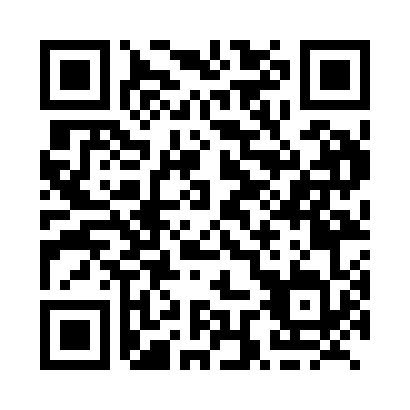 Prayer times for Wilson Point, Ontario, CanadaMon 1 Jul 2024 - Wed 31 Jul 2024High Latitude Method: Angle Based RulePrayer Calculation Method: Islamic Society of North AmericaAsar Calculation Method: HanafiPrayer times provided by https://www.salahtimes.comDateDayFajrSunriseDhuhrAsrMaghribIsha1Mon3:435:371:226:439:0711:002Tue3:445:371:226:439:0610:593Wed3:455:381:226:439:0610:594Thu3:465:381:226:439:0610:585Fri3:475:391:226:439:0510:576Sat3:485:401:236:439:0510:577Sun3:495:411:236:429:0510:568Mon3:505:411:236:429:0410:559Tue3:515:421:236:429:0410:5410Wed3:535:431:236:429:0310:5311Thu3:545:441:236:429:0310:5212Fri3:555:441:236:419:0210:5113Sat3:575:451:246:419:0110:5014Sun3:585:461:246:419:0110:4915Mon3:595:471:246:409:0010:4716Tue4:015:481:246:408:5910:4617Wed4:025:491:246:408:5810:4518Thu4:045:501:246:398:5810:4319Fri4:055:511:246:398:5710:4220Sat4:075:521:246:388:5610:4021Sun4:085:531:246:388:5510:3922Mon4:105:541:246:378:5410:3723Tue4:125:551:246:378:5310:3624Wed4:135:561:246:368:5210:3425Thu4:155:571:246:358:5110:3326Fri4:165:581:246:358:5010:3127Sat4:185:591:246:348:4910:2928Sun4:206:001:246:348:4710:2829Mon4:216:011:246:338:4610:2630Tue4:236:021:246:328:4510:2431Wed4:256:041:246:318:4410:22